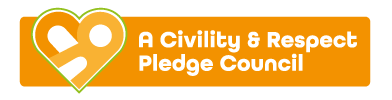 MINUTES OF THE CHRISTMAS LIGHTS COMMITTEEHELD ON MONDAY 5TH FEBRUARY 2024 at 5.30pmROOM 1, ALFRETON HOUSEPresent: Chair of Committee: Councillor Scott Walker Councillors: John Walker, Mary KerryCity Illuminations: Adrian BriggsStaff: Town Clerk - T Crookes 20/23c To receive apologies for absenceApologies were received from Councillor C Morcombe21/23c To receive any declarations of interest from MembersThere were none22/23c Public Participation1 person attended23/23c To consider any items which should be taken in exclusion of the press and publicThere were none24/23c To review the 2023 displayPre switch on:Installation all good and on time. All private supply power checks complete, and minimal follow up required. Made @18 fault – rewire to timer side of circuit.  Roofers had cut wiring. Cost expected from City.Percy Dawes butchers electrical fault – no power to light, shop electrics tripped.  Water ingress.  Part of routine maintenance.Island lights time clock fault and programme error.  RCD andtimer replaced.  Cost expected from City.Panini Grill display not on.  Extension lead provided. Cost expected from CityRESOLVEDCity estimated costs:£50.00 Made@18 cost£300.00 Island RCD and timer, one branch of string lights£15.00 Replacement extension lead purchased for Panini GrillTotal £365.00Switch on:All completed as plannedMinor snags and timeclock corrections completed. RESOLVEDTimely communication from the Council on the trial switch on and areas of which the switch on affectsDifferent display times to be trialled 2024.  New time 7am to 9am, along with current time of 3.30pm-11.30pm.Issues & Call outsFailures to display(s) at New Street Hairdressers – no power to supply box, motif swapped & timer checked. Full refurb doneBus station display still on during the day, time clock reprogrammed.  Davids Pottery – cable tidy, possible water ingress in display tripping RCD. Switchgear replaced with connection box on wall, no further action required. Panini Grill repeatedly not onBreath of Life off, trips checked, no further action required.Season’s Greetings Alfreton & display on former Thomas Cook display out, complete refurb completedMiddle display bus station out, timer reset. Alfreton House tree lights and cone lights out, tree lights damaged in high winds, lighting string from branch repaired and wrapped securely, no further action required.   Wetherspoons light out, loose cable. No further action required. Displays from boots column reset, wedge added to stop door hitting reset button.TSB – replace socket, water ingress and reset.Real tree – stabilise. Display outside Lidl – straighten and resecure. Wash houseCross street and Richard SavidgeRESOLVEDTo be invoiced - completed£300.00 David’s Pottery rewireCity estimated costs – out of season works£100.00 to £300.00 permanent wire at Panini Grill£100 to £300.00 for Lucy Pillar installation at Breath of Life£1500.00 estimated cost for Lucy Pillar£100.00 feed from street light of Boots for cross streets.  Adjust door arrangement feed on cross streets 2 & 3 for direct connection to power supplyRefurb checks on Wash house and cross streets for 2024 display, longer feeds and new plugs – within maintenance costsRichard Savidge - Extended test during installTotal £2500.00ATC actionRequest a hard-wire into Panini Grill power supplyLucy pillar at Breath of Life – costs to be obtained from DCC 2. To review capital priorities:Take down checks, refurb if required:Cross Street 2 Institute Lane – covered aboveCross Street 3 Institute Lane – covered aboveWash House x2 – covered abovePizza Baker roadside (bent) - Bells display opposite Alfreton House (black spots)Victoria Pub (black spots on red)Street column outside Genesis (faded red)Richard Savidge x 5 – covered aboveCone tree fencing requires some repairs, RSM to quote.Breath of Life – Awaiting quote from DCC to install feeder pillar. – covered aboveRequest from Retro & Ink for display 24 RESOLVEDEstimated costs from City;Install brackets to any columns without – 4 x Bus Station, 3 x Mansfield Road, 1 x Bluey’s, 3 x King Street, 1 x High Street (Domino’s), included as part of maintenance.£300.00 x 4 = £1200.00.  Quote for 4 x new lights at Bus StationCity to straighten, to feedback on progress.Refurbish the bells display (opp. Alfreton House)Refurbish the Victoria Pub display. (black spot on red)Refurbish the Street column outside Genesis (faded red)RSM to dismantle fence on day City attend to remove displays. (Cone tree)RSM to replace fence.  Estimated cost £100.00.£500.00.  New display to side of Barclays.  Move display from Barclays to Retro & Ink.  Install brackets and waterproof socket. 3. To consider quotations for column stress testing  RESOLVEDTo utilise Civic Pride at a cost of £10.00 per column, approximately 12 columns.  Saving of £3.50 per column.4. To confirm 2024 arrangementsRESOLVEDDisplay install  – after British summer time ends, 27/10/24Real tree install – Wednesday 13th treeTrial switch on – Thursday 21/11/24 – communicate to publicSwitch on – Saturday 23rd November 2024 5:30pm Take down scheme – Thursday 02/01/25 – communicate to RSMReal tree take down – Friday 03/01/25 onwards5. To agree final account for 2023 with City IlluminationsRESOLVEDEstimated costsRemedial work completed £665.00Remedial work required – out of season £700.00Scheme improvements £1700.00Total £3065.00Non City costsDCC Lucy pillar £1500.00RSM fence repair £100.006. To confirm budgets23/24 budget £32,000.00 Earmarked Reserves £2,732.78 23/24 spend to date: £30,786.32Balance remaining: £3,946.0624/25 budget £33,000.00City Illuminations £20,000.00£1000.00 contingency£1500.00 electric£2000.00 real tree£500.00 miscellaneous£8000.00 infrastructure and scheme upgradesRESOLVEDPay City Illuminations £3065.00 from 23/24 budget for the items identified above£300.00 Power for lights from Savidge Brown to external power supply£100.00 RSM for fence repairs from 23/24 budget£1500.00 from 24/25 budget for Lucy Pillar DCC2024/25 Budget:*Option 1 Cressy Road/King Street expansionOption 2 upgrade to Institute Lane*Option 3 expansion King Street/Derby Road/Chesterfield RoadOption 4 renew displays on outskirts of the town Mansfield Road/ Nottingham Road/New Street *Option 5 new scheme across the High StreetOption 6 additional tree schemesOption 7 enhance Central Road*Option 8 entrance displays to Alfreton House*Preference/priority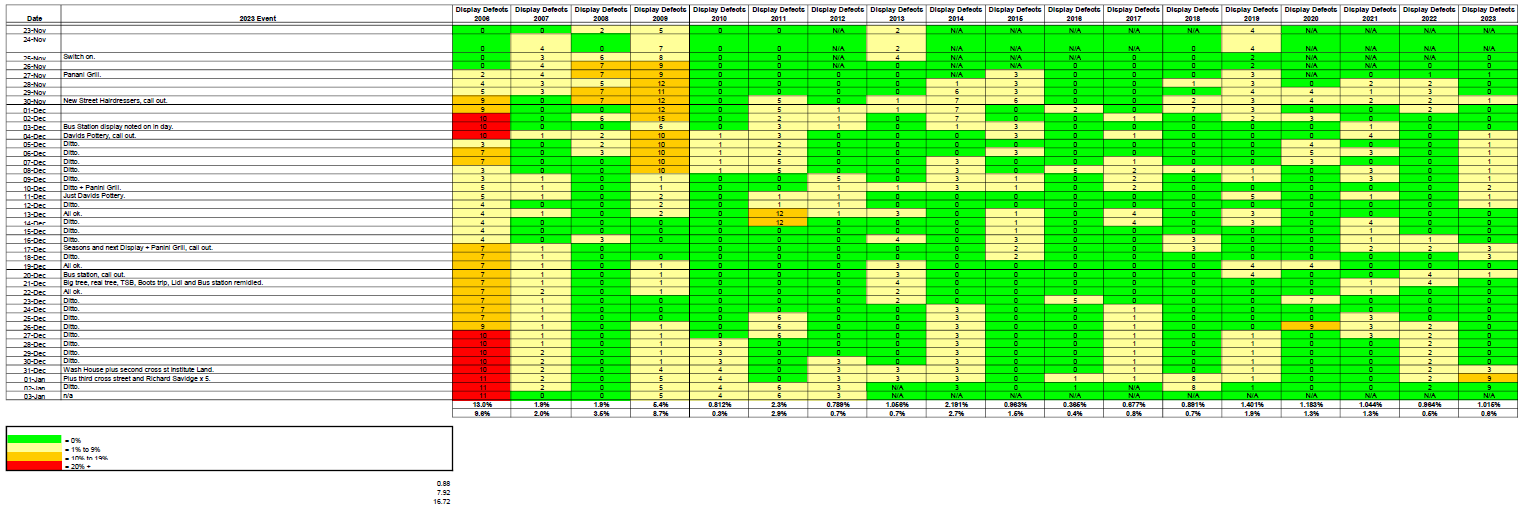 